УСЛОВИЯПУБЛИКАЦИИСТАТЕЙ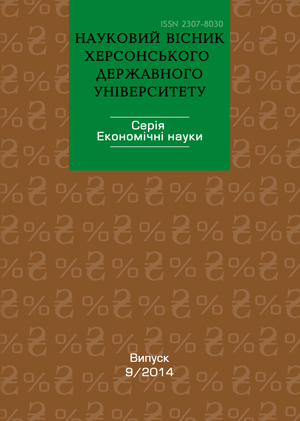 ВНАУЧНОМВЕСТНИКЕХЕРСОНСКОГОГОСУДАРСТВЕННОГОУНИВЕРСИТЕТА.СЕРИЯ«ЭКОНОМИЧЕСКИЕНАУКИ»Выпуск 9/2014Научный вестникХерсонского государственного  университета.Серия«Экономические науки» - это экономический научно-практическийжурнал, основан в 2013году.Вжурналерассматриваются актуальныевопросыэкономической теории   и   истории   экономическоймысли;мировогохозяйстваи международныхэкономических отношений;экономикииуправления предприятиями;инновационнойи инвестиционнойдеятельности; бухгалтерскогоучета,анализа иаудита;актуальныевопросыфинансовойи налоговой  политики;  математическихметодовиинформационныхтехнологийвэкономике;современного менеджментаидругихотраслейэкономическойнауки.Журналинформируето событияхнаучнойжизнииэкономическомобразованиивУкраине; представляетрецензиинаучныхтрудовилитературыпоэкономической тематике.Издание входит в «Перечень научных специализированных изданий, в которых могут публиковаться результаты диссертационных работ на соискание ученых степеней доктора и кандидата наук». На основании Приказа МОН Украины от 14 февраля 2014 № 153 (Приложение № 7).В издании публикуются научно-теоретические и практические материалы по актуальным общетеоретическим и отраслевым экономическим вопросам, а также предложения к усовершенствованию экономики страны.Приглашаем всех желающих к сотрудничеству с нашим изданием и предлагаем Вам опубликовать Ваши статьи. Это издание рассчитано не только для ученых, но и для практиков, которые черпают из него много полезного для своей деятельности.С уважением,Главный редактор журнала 			     Константин Сергеевич ШапошниковПОРЯДОКПОДАЧИМАТЕРИАЛОВДляпубликациистатьинеобходимоприслатьпоэлектроннойпочтев редакциюжурналадо23января2015года(включительно)следующие материалы:заполнить справку об автореоформить статью согласноуказанных требованийподготовить авторский реферат статьи на английском языке для размещения на веб-сайте издания (авторский реферат статьи должен содержать: фамилию и инициалы автора, звание или должность, место работы или учебы,название статьи, краткое содержание статьи минимальным объемом 250 слов).Отправить рукопись статьи в электронном виде на адрес: editor@ej.kherson.uaдлялиц,неимеющихученойстепени, -отсканированнуюрецензию научного  руководителя  или  рецензию  лица,  имеющего  ученую  степень (подписьрецензентадолжнабытьзаверенавотделекадровучрежденияили печатьюфакультета(института).После получения подтверждения от редколлегии о принятии статьи к печати:отправить отсканированную копию подтверждения об уплате публикационного взноса.Язык публикаций: украинский, русский, английский.К изданию принимаются статьи: докторов наук, кандидатов наук, молодых ученых (аспирантов, соискателей, студентов), а также других лиц, которые имеют высшее образование и занимаются научной деятельностью.ТРЕБОВАНИЯКОФОРМЛЕНИЮСТАТЕЙПросимвассоблюдатьправилаоформлениярукописейдляНаучноговестникаХерсонскогогосударственногоуниверситета.Серия«Экономическиенауки».Общие требования:Статьи должны соответствовать требованиям постановления Президиума Высшей аттестационной комиссии Украины "О повышении требований к профессиональным изданиям, внесенным в перечень ВАК Украины" от 15.01.2003 г., и иметь следующие обязательные элементы:постановка проблемыв общем виде и ее связь с важными научными или практическими задачами;анализ последних исследований и публикаций, в которых начато решение данной проблемы и на которые опирается автор;выделение нерешенных ранее частей общей проблемы,которым посвящается данная статья;формулирование целей статьи (постановка задачи);изложение основного материала исследованияс полным обоснованием полученных научных результатов;выводы из этого исследования и перспективы дальнейших исследований в данном направлении.Авторами подаются статьи, которые являются исключительно собственными оригинальными исследованиями с соблюдением правил цитирования и ссылок.Представление заведомо ложной информации или плагиата неприемлемо и неэтично. Кроме того, в печать принимаются только статьи, которые не публиковались ранее в других журналах.Редакция оставляет за собой право на рецензирование, редактирование, сокращение и отклонения статей.За достоверность фактов, статистических данных и другой информации ответственность несет автор. Перепечатка (переиздание) материалов издания допускается только с разрешения автора и редакции.Технические требования:объемстатьи–от 12 до20страниц, формата А-4, набранных в редакторе MicrosoftWord;шрифт текста –TimesNewRoman, раз мер – 14pt.;межстрочныйинтервал–1,5;поля со всех сторон – 20 мм;Еслистатьясодержиттаблицыи(или)рисунки,тоонидолжныбытькомпактными,иметьназвание,шрифт–12pt.Математическиеформулыдолжныбытьтщательнопровереныичетконапечатаны.Количествотаблиц,формулииллюстрацийдолжнобытьминимальнымиуместным.Рисункиитаблицынаальбомныхстраницахнедопускаются;Ссылки на источники необходимо делать по тексту в квадратных скобках с указанием номеров страниц соответствующим источникам: например, [3, с. 234] или [2, с. 35; 8, с. 234];список использованных источников подается в конце статьи в порядке упоминания источников в соответствии с существующими стандартами библиографического описания (см. стандарт «Библиографическая запись. Библиографическое описание» (ДСТУ 7.1:2006 и Форма 23, утвержденная приказом ВАК Украины от 29 мая 2007 года № 342);статья должна содержать аннотации и ключевые слова на украинском, русском и английском языках, перевод названия статьи на английский язык, объем аннотации – минимум 3 предложения, количество ключевых слов – минимум 5 слов.Стоимость публикации составляет 25 гривенза страницу (до 12 страниц включительно). Каждая последующая страница оплачивается за дополнительную плату в размере 20 гривен. Публикационный взнос покрывает расходы, связанные с редактированием статей, макетированием и печатью журнала, а также почтовой пересылкой журнала авторам.Стоимость публикации для зарубежных авторов составляет 30 долларов (до 12 страниц включительно). Каждая дополнительная страница оплачивается отдельно 2 доллара. Публикационный взнос покрывает расходы, связанные с редактированием статей, макетированием и печатью журнала, а также почтовой пересылкой журнала авторам.Контактнаяинформация редакции:73000, Украина, г. Херсон, ул. 40 лет Октября 27, каб. 312Телефон: +38 (050) 673-53-06editor@ej.kherson.uawww.ej.kherson.uaПример оформления статьи:УДК 657.1:075.8Туковський И.И.кандидат экономических наук,доцент кафедры менеджментаХерсонского государственного университетаЖерновская Е.В.кандидат экономических наук,старший преподаватель кафедры менеджментаХерсонского государственного университетаАВТОМАТИЗАЦИЯ ВНУТРЕННЕГО АУДИТА КРЕДИТНЫХ ОПЕРАЦИЙ КОММЕРЧЕСКОГО БАНКАСтатья посвящена сравнительному анализу терминологических отличий между понятиями оплата труда и заработная плата на основании научных исследований, осуществлённых в начале ХХI века (минимум 3 предложения).Ключевые слова: оплата труда, заработная плата, вознаграждение за труд, плата, правовое регулирование оплаты труда, работник, работодатель.Tukovs'kyy I.I., Zhernovs'ka E.V. AUTOMATED INTERNAL AUDIT LENDING OPERATIONS OF COMMERCIAL BANKSThe article deals with the comparative analysis of terminological differences between labour payment and wages based on the monographic research that was made during of XXI century (at least 3 sentences).Keywords: labor payment, wages, remuneration for work, legal regulation of labor payment,employee, employer.Постановка проблемы. Осуществления быстрой и эффективной трансформации социально-экономических процессов в Украине по принципам устойчивого развития на фоне усиления роли регионов крайне является важной проблемой.Анализ последних исследований и публикаций. Наряду с фамилиями ученых следует указывать предмет их исследований (до 1 предложения). Например, научной школой таких ученых, как В.П. Кухар, Б.В. Буркинский, [3] разработаны фундаментальные, теоретико-методологические основы перехода Украины к устойчивому развитию.Постановка задачи. На основе изложенного можно сформулировать исследования, которое заключается в … .Изложение основного материала исследования.Выводы из проведенного исследования. Из указанного выше можно сделать следующие выводы.Библиографический список:1. Белоглазова Г. Н. Аудит банков / Г. Н. Белоглазова, Л. П. Кроливецкая, Е. А. Лебедева : учеб.пособие. – М. : Финансы и статистика, 2001. – 352 с.2. Мамонова И. Д. Аудит кредитных организаций / И. Д. Мамонова, З. Г. Ширинская : учеб. Пособие. – М. : Финансы и статистика, 2005. – 520 с.Заполнить электронную форму справки об авторе - ссылкаЕсли не получится заполнить электронную форму,тогда нужно заполнить данные самостоятельно и прислать отдельным файлом.ОБРАЗЕЦ ОФОРМЛЕНИЯ СПРАВКИ ОБ АВТОРЕФамилия, имя, отчество автора (-ов)Сведения о научном руководителе: (ФИО, ученая степень, ученое звание, должность) заполняется в случае отсутствия ученой степениРубрика журналаМесто работы (учебы),
ученая степень, ученое звание, должностьКонтактный телефонE-mailПочтовый адрес
(по образцу: ул. Ленина, д. 3, кв. 6, г. Херсон, 73000)